La référence au programme de 2020 pour le cycle 2 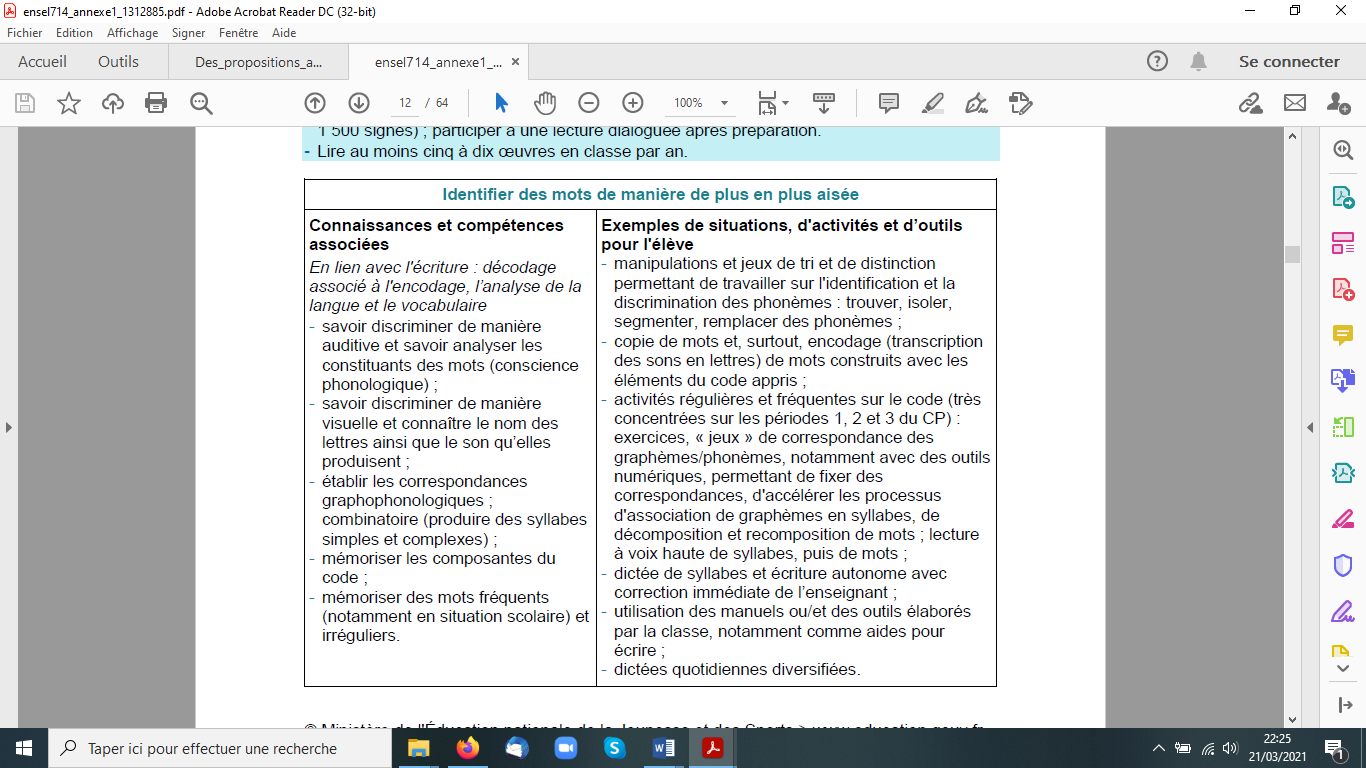 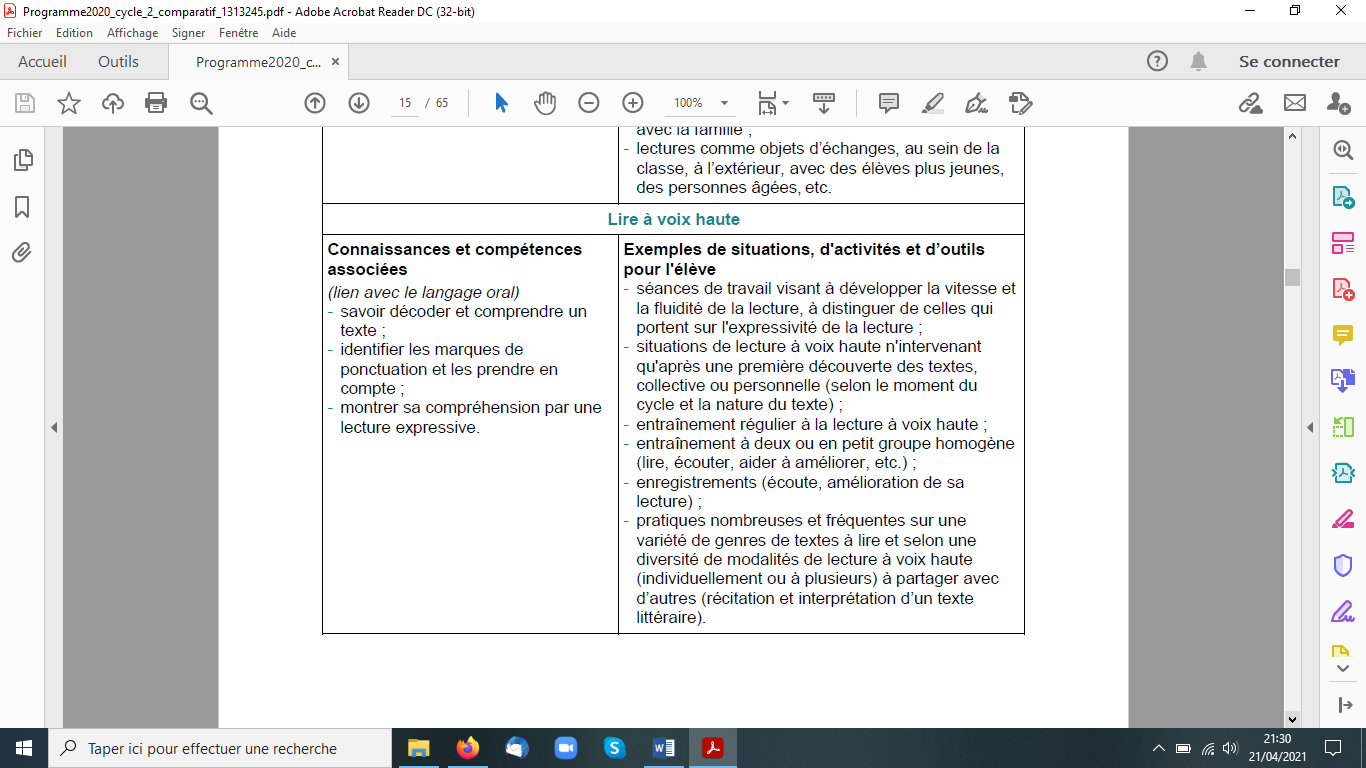 La synthèse des résultats de l’école Nombre d’élèves inscrits en CP : __________Nombres d’élèves ayant passé l’épreuve : __________Nombre d’élèves ayant lus en 1 mn :La démarche Le matériel nécessaire : un chronomètre, un stylo, la feuille de suivi pour l’enseignant (page 3), la fiche élève (pages 4 et 5) Les consignes de passation pour l’enseignant :- Passer le test la semaine du 14 au 18 juin 2021 - Donner le texte « Petit Dinosaure » qui est à lire (imprimer le texte en pages 4 ou 5, la page 5 est une version adaptée du même texte pour les élèves à besoin éducatifs particuliers). - Dire à l’élève : Avant sa préparation : « Je te laisse 5 minutes pour préparer ta lecture tout seul. Tout à l’heure, tu devras le lire à haute voix, du mieux possible en faisant attention à l’articulation des mots, au respect de la ponctuation, à l’expression. »Avant sa lecture à haute voix : « Tu vas lire à haute voix le texte. Tu lis le mieux que tu peux. Fais bien attention à l’articulation, à la ponctuation et essaie de mettre le ton. Je t’arrêterai au bout d’une minute même si tu n’as pas terminé la lecture de tout le texte. »- Chronométrer dès que l’élève débute la lecture et l’arrêter au bout d’une minute. - Suivre la lecture sur le tableau de la feuille de suivi de lecture (page 3) :Barrer les mots mal lus ou sautés : ils seront comptabilisés en nombre d’erreurs.Si l’enfant hésite ou se reprend pour finir par lire le mot correctement, ne pas compter d’erreur : cela aura une incidence sur la longueur du texte lu. Si l’élève saute une ligne, barrer la ligne non lue sur la feuille de suivi et compter le nombre de mots en tant qu’erreurs. Entourer les signes de ponctuation non respectés.- Marquer la fin de la lecture par une barre verticale. Les consignes pour calculer le scoreCalculer le nombre de mots lus en 1 minute en vous aidant des nombres situés en bout de ligne.Calculer le nombre d’erreurs (mots sautés ou mal lus).Calculer le score MCLM (nombre de Mots Correctement Lus par Minute = le nombre de mots lus – le nombre d’erreurs).Les outils pour l’enseignantLa synthèse des résultats de la classeNombre d’élèves inscrits dans ma classe de CP : __________Nombres d’élèves passant l’épreuve : __________Nombre d’élèves ayant lus en 1 mn :Rappel du nombre de mots attendus en fin d’année de CP : 50 mots/mnLa feuille de suivi de lecture pour chaque élèvePrénom de l’élève : ____________________L’outil pour les élèves : Petit Dinosaure 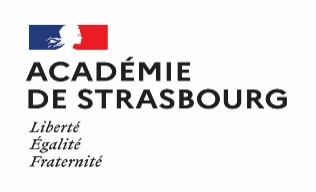 Protocole d’évaluation de la fluence CP Nom de l’école : ____________________Circonscription : ____________________Compétence non atteinteCompétence non atteinteCompétence partiellement atteinteCompétence partiellement atteinteCompétence partiellement atteinteCompétence atteinte0 à 9 mots10 à 19 mots20 à 29 mots30 à 39 mots40 à 49 mots50 et + motsCompétence non atteinteCompétence non atteinteCompétence partiellement atteinteCompétence partiellement atteinteCompétence partiellement atteinteCompétence atteinte0 à 9 mots10 à 19 mots20 à 29 mots30 à 39 mots40 à 49 mots50 et + motsPetit DinosaureNb de mots par ligneNb de mots cumulésDino, où es-tu ? crie papa. Ici, dans la mare. Depuis une heure,1313Dino, le petit dinosaure, se débat pour se dégager de la boue1225profonde. Il pleut, de grands oiseaux noirs volent dans le ciel1136sombre. Ils se préparent à attaquer Dino. Dino pose sa grande patte1248droite sur le bord de la mare et il essaie de sortir son corps de la1664boue. Son père arrive entre les arbres de la forêt qui borde la mare.1478Il attrape le cou de Dino entre ses dents et d’un coup, il soulève1492Dino. Il le pose sur la terre ferme. Sauvé ! crie Dino.11103S = nombre de mots lus par minuteE = nombre d’erreursMCLM = S - EObjectifs d’apprentissageNon atteintPartiellement atteintAtteint VitesseLe nombre de mots correctement lus par minute.0-19 mots20-49 mots50 mots et +DécodageL’identification des mots est majoritairement :sous-syllabique /syllabiquehésitanteaiséeDécodageLes lettres muettes ne sont pas vocalisées.PhraséLes mots sont correctement articulés.PhraséLa ponctuation de fin de phrase est respectée.ExpressionLa voix est audible.ExpressionL’intonation est appropriée.Dino, où es-tu ? crie papa. Ici, dans la mare. Depuis une heure,Dino, le petit dinosaure, se débat pour se dégager de la boue  profonde. Il pleut, de grands oiseaux noirs volent dans le cielsombre. Ils se préparent à attaquer Dino. Dino pose sa grande pattedroite sur le bord de la mare et il essaie de sortir son corps de laboue. Son père arrive entre les arbres de la forêt qui borde la mare.Il attrape le cou de Dino entre ses dents et d’un coup, il soulèveDino. Il le pose sur la terre ferme. Sauvé ! crie Dino.Dino,  où  es-tu  ?  crie  papa.  Ici,  dans  la  mare.  Depuis  une  heure,Dino,  le  petit  dinosaure,  se  débat  pour  se  dégager  de  la  boue  profonde.  Il  pleut,  de  grands  oiseaux  noirs  volent  dans  le  cielsombre.  Ils  se  préparent  à  attaquer  Dino.  Dino  pose  sa  grande  pattedroite  sur  le  bord  de  la  mare  et  il  essaie  de  sortir  son  corps  de  laboue.  Son  père  arrive  entre  les  arbres  de  la  forêt  qui  borde  la  mare.Il  attrape  le  cou  de  Dino  entre  ses  dents  et  d’un  coup,  il  soulèveDino.  Il  le  pose  sur  la  terre  ferme.  Sauvé  !  crie  Dino.